Supplementary MaterialMultiple lines of evidence for independent origin of wild and cultivated flowering cherry (Prunus yedoensis)Myong-Suk Cho and Seung-Chul Kim** Correspondence: Seung-Chul Kim: sonchus96@skku.eduSupplementary Figure and Tables1.2	Supplementary TablesSupplementary Table S5. Single nucleotide polymorphisms (SNPs) in four RosCOS data set showing additive polymorphisms (APS) in the sequences of wild P. yedoensis, cultivated P. × yedoensis, and their parental lineages. Different paternal contributions between wild and cultivated P. yedoensis lineages are reflected in species-specific sites marked in bold type.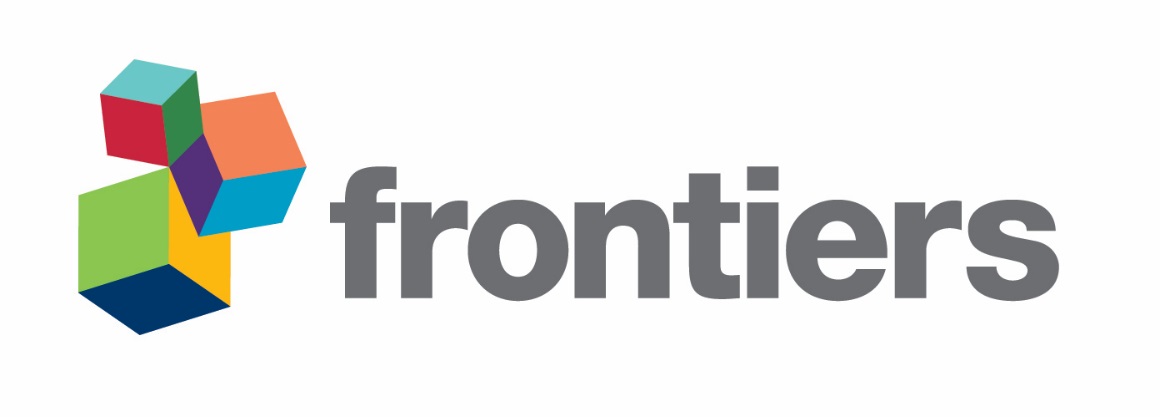 LineageRosCOS marker51751751751751751751751751751711671167LineageSite No.80133144188229244248278295308449467Korean lineageP. spachiana  f. ascendens Jeju Island 5 samplesCTTTGTAGTACAKorean lineagewild P. yedoensis                  Jeju Island 11 samplesCTTKR/G*T/Y*A/R*RT/W*AMRKorean lineageP. serrulata var. quelpaertensis  Jeju Island 8 samplesC/Y*T/W*T/W*G/K*R/A*/G*T/Y*A/R*A/R*T/W*A/R*M/A/C*G/R*Korean lineageP. sargentii Jeju 11 samplesCT/W*T/W*GR/A*/G*T/Y*A/R*AT/W*/A*AA/M*GKorean lineageP. serrulata v. spontaneae
 Jeju Island 6 samplesC/Y*T/W*T/W*G/K*R*A/G*/R*Y/T*A/R*A/R*W/T*A/R*A/M/C*G/A*/R*Korean lineageP. serrulata v. pubescens
1 sampleCTTGGCGAAAMGKorean lineageP. takesimensis  Ulleung Island 1 sampleCTTGRTAATAMRJapanese lineageP. spachiana f. ascendens 6 samplesCT/W*T/W*T/K*GT/Y*AG/R*T/W*A/R*CAJapanese lineagecultivated P. xyedoensis
5 samplesYWWKGYARWRC/M*A/R*Japanese lineagewild P. yedoensis 833_1(Kwaneum temple, Jeju Island)YWWKGYARWRCAJapanese lineagewild P. yedoensis 408003(Kwaneum temple, Jeju Island)YWWKGYARWRCAJapanese lineageP. speciosa 31 samplesT/Y/C*W/A/T*A/W*/T*GG/R*C/Y/T*AAA/W/T*G/R/A*C/M*/A*A/R*/G*LineageRosCOS marker51751751751751751751751751751711671167LineageSite No.80133144188229244248278295308449467Korean lineageP. spachiana  f. ascendens Jeju Island 5 samplesCTTTGTAGTACAKorean lineagewild P. yedoensis                  Jeju Island 11 samplesCTTKR/G*T/Y*A/R*RT/W*AMRKorean lineageP. serrulata var. quelpaertensis  Jeju Island 8 samplesC/Y*T/W*T/W*G/K*R/A*/G*T/Y*A/R*A/R*T/W*A/R*M/A/C*G/R*Korean lineageP. sargentii Jeju 11 samplesCT/W*T/W*GR/A*/G*T/Y*A/R*AT/W*/A*AA/M*GKorean lineageP. serrulata v. spontaneae
 Jeju Island 6 samplesC/Y*T/W*T/W*G/K*R*A/G*/R*Y/T*A/R*A/R*W/T*A/R*A/M/C*G/A*/R*Korean lineageP. serrulata v. pubescens
1 sampleCTTGGCGAAAMGKorean lineageP. takesimensis             Ulleung Island 1 sampleCTTGRTAATAMRJapanese lineageP. spachiana f. ascendens 6 samplesCT/W*T/W*T/K*GT/Y*AG/R*T/W*A/R*CAJapanese lineagecultivated P. xyedoensis
5 samplesYWWKGYARWRC/M*A/R*Japanese lineagewild P. yedoensis 833_1(Kwaneum temple, Jeju Island)YWWKGYARWRCAJapanese lineagewild P. yedoensis 408003(Kwaneum temple, Jeju Island)YWWKGYARWRCAJapanese lineageP. speciosa 31 samplesT/Y/C*W/A/T*A/W*/T*GG/R*C/Y/T*AAA/W/T*G/R/A*C/M*/A*A/R*/G*